Legislative Review FormAgency:   ___DLS__	Contact person _Tricia Davis_	Phone _475-2077_Ordinance 	Motion 	Proviso 	Report 	Other Civil Division Prosecuting Attorney ReviewName John Briggs 	Version Final			Date 2/17/22Dept. Director or Designee Review Name Tricia Davis – John Taylor	Version Final			Date 4/1/22Performance Strategy & Budget Office ReviewName Jillian Scheibeck	Version Final			Date 4/11/22Technical Form/Code Reviser Review – Confirm adherence to legislative formatName Bruce Ritzen	Version Final			Date 2/17/22Executive Office Review & Transmittal ApprovalName Karan Gill	Version Final			Date 4/12/22ENTRANCE CRITERIA REVIEW	EXEC OFFICE (initials)   KCC CLERK Fiscal note? 	Y     NA                  Y    NA                  KC Strategic Plan reference in letter?	Y     NA                  Y    NA                  Proof read for spelling and grammar? 	Y     NA                  Y    NA                  All pertinent attachments listed/labeled?	Y     NA                  Y    NA                                  Costs identified/described in letter	Y     NA                  Y    NO                   Regulatory Note Required and Complete?       		Y     NA                  Y    NO                  Formatted/Delivered in word-searchable doc format?       	Y     NA                  Y    NA                  Potential Annexation Area (PAA) impacts identified? 	Y     NA                  Y    NO                  Advertising required? if yes, cite all pertinent code/laws.    	Y     NA                  Y    NO                  Any special circumstances affecting processing time?  	Y     NA                  Y    NO  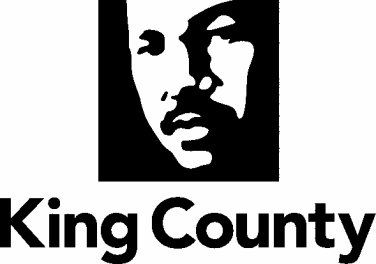 